ОПРОСНЫЙ ЛИСТ В СВОБОДНОЙ ФОРМЕ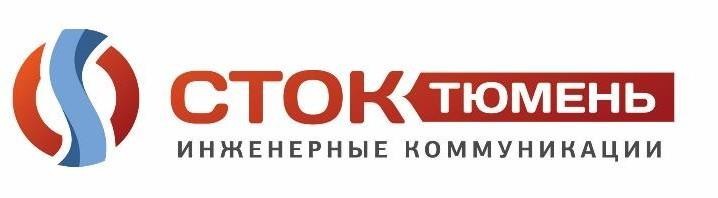 ООО «СТОК-ТЮМЕНЬ»ИНН 7203473372 КПП 720301001Адрес (фактический): 625000, г Тюмень, ул. Киевская 74 а/1тел. +7 (3452) 611-379.Заказчик:Название объекта:Контактное лицо:Вид оборудования, которое требуется подобрать:Известные технические параметры:Основные требования:Подпись лица, ответственного за предоставление информации: